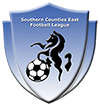 On the instructions of the League Board of Directors, the following match day requirements apply to all Premier and First Division Clubs for games played under the jurisdiction of the Southern Counties East Football League: Players and Match OfficialsAccess to the changing facilities must be available for players and match officials at least 90 minutes prior to the scheduled kick-off time.Visiting Clubs must respect reasonable requests from the home club regarding the use of the pitch for warming-up and must respect all facilities provided by the host club.At least 5 match day programmes must be provided free of charge to the visitors in their dressing room and three programmes to the Match Officials in their dressing room (four in the event of a fourth official being appointed for the match).Tea or fruit squash ideally to be provided before the match and must be provided at half-time and post- match for the visiting teams and the match officials.  In addition, suitable food must be provided for all players and match officials after the match.  It is not acceptable for post-match food to be served in the dressing rooms.The home Club will be responsible for paying the Match Officials their fees in cash on the day of the match in their dressing room, within a reasonable time after the conclusion of the match, Or by BACS transfer if this has been agreed with the match officials. (Including matches abandoned for any reason). Visiting club OfficialsThe Boardroom must be open for visiting Officials at least 45 minutes before the scheduled kick-off time, with tea, coffee and biscuits available to them.A sufficient number of match day programmes must be provided free of charge to visiting Officials in the Boardroom.The Visiting Club must give notice to the Home Club at least three days before the Match Day as to the number of their Board Members/Officers who are expected to attend and accept the hospitality offered pre-match, at half time and post-match.The Visiting Club must give notice to the Home Club at least three days before the Match Day if their Team Officials and Players will not be requiring post-match food.Tea, coffee, biscuits/cake must be available to Club Officials in the Boardroom at half-time and bar facilities as well as tea and coffee together with food must be available in the Boardroom after the match.SpectatorsAccess must be available to the ground for spectators at least 60 minutes prior to the scheduled kick-off time.The refreshment bar/facilities for supporters must be open at least 45 minutes before kick-off until at least the end of the half-time interval.Any club that fails to adhere to this directive will be liable to a charge and league fine under league rule 4.2